	Franz Josef Steppe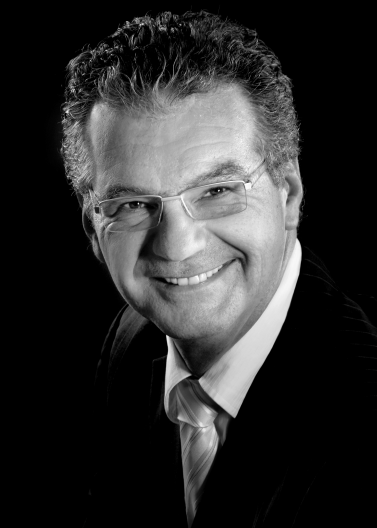 	Am Blütenanger 47B	80995 München	Tel +49 (89) 18 93 361 - 0	Fax +49 (89) 18 93 361 - 29	Mobile +49 (172) 83 05 202	Mail: post@franzsteppe.com	CV-Version vom 05.04.2024Persönliche Daten, Ausbildung, beruflicher Hintergrund …Nationalität	Deutsch1973 bis 1976	Maristenkolleg Mindelheim1976 bis 1979	Staatliche Realschule Burgau1979 bis 1982	Fachoberschule Augsburg1983 bis 1985	Fachhochschule Augsburg Bauingenieur Studium1985 bis 1987	Ausbildung zum Informationselektroniker1987 bis jetzt	FreiberuflicherFremdsprachen	EnglischMitglied in folgenden Verbänden:	-	DDIM (Dachgesellschaft Deutsches Interim Management e.V.)	-	BRSI (Bundesverband Restrukturierung, Sanierung und
		Interim Management e.V.)	-	Institut für Betriebsberatung, Wirtschaftsförderung und –		forschung e.V. (IBWF)Bundesverband mittelständische Wirtschaft,		Unternehmerverband Deutschlands e.V. (BVMW)GPM Deutsche Gesellschaft für Projektmanagement e. V.IT-Erfahrung	seit 1978Schulungen	seit 1993Management	seit 1985Ich biete Ihnen …InterimsmanagementFührungProjektmanagementtechnische ProjektleitungKoordination und Unterstützungwarum müssen Sie mich einsetzen …Führung entlastenAufgaben teilenSteuern statt KrisencrashkursNeue Wege aufzeigenKrisen bewältigenVordergründig Unmögliches zu erreichenProjekte die schief liegen schlussendlich doch noch zu einem erfolgreichen Ende bringenKosten einsparenmeine Stärken sind ...interdisziplinäres Denken und HandelnKenntnisse von sehr vielen IT Systemen (vor allem in der Breite)hohe Effizienzbreite PraxiserfahrungAusdauerBestimmtheitVerlässlichkeitOrganisationÜberblickZuhörenZielorientierungStrukturierenVereinfachenModerierenMenschen an einen Tisch bringen (Moderation + Präsentation)Pragmatisch am Ball bleibenDinge auf den Punkt bringenPublikationen...CLOUD-Computing _ IRRWEG oder LösungCLOUD-Computing _ Versicherbare EreignisseCLOUD-Computing_Risikoverteilung und BegrenzungCLOUD-Computing_Chancen und Risiken beim Einsatz von SaaSCLOUD-Computing_Einsatz von IaaSCLOUD-Computing_Hybrid Cloudund viele mehrVorträge...10 Irrtümer des Cloud ComputingUnternehmens-IT 2020: An welchen Trends Sie sich jetzt orientieren solltenBig Data entmystifiziert - aus dem Leben eines Data ScientistWas Sie bei der Auswahl eines Cloud-Anbieters beachten solltenund viele mehrmeine beruflichen Schwerpunkte sind ...Interimsmanagement CTO/CIO in Unternehmen, insbesondere auch bei RestrukturierungenArchitektur und Design von IT-UmgebungenProjektmanagement in technisch anspruchsvollen und allgemein kritischen Projekten (nach DIN 69901, ISO 21500, ICB 3.0 und PRINCE2)Projektsanierung und -rettungPost-MergerIntegrationSanierungEnterprise Solution ConsultingSenior-Projektleiter heterogene Systemlandschaften (inkl. Budget- und Personalverantwortung)Task Force-LeitungProjektberatungProduktionssicherungIntegrationQualitätssicherungRechenzentrumsbau und -leitungServer- und ClientrolloutAufbau und Betrieb von ERP-Systemen (z.B. SAP, PeopleSoft, MS Dynamics, Navision, und andere)Technische GeschäftsführungArchivierungssystem (Langzeitarchivierung, Revisionssicher nach § 239, § 257 HGB sowie der Abgabenordnung § 146, § 147,§ 200 und den GoBD, ISO 15489, ISO 20775, ISO 22310, ISO 23081, ISO 30300, ISO 30301, ISO/IEC 10166, DIN 31623, DIN 32705, ISO 11506, ISO 13008, ISO 14641, ISO 17421,  ISO 19005, und weitere)Mein Arbeitsstil zeichnet sich aus durch ...strukturiertes, zielstrebiges und lösungsorientiertes Projektmanagementschnelle Auffassungsgabe und einen geübten Blick für dasWesentlicheein hohes Maß an Eigenverantwortung, Selbständigkeit undkooperativer Teamführungmein allgemeiner Background ist …Beratung, Unterstützung und Design bei Prozessthemen und deren AktivierungBeratung und Unterstützung bei UnternehmernachfolgeBeratung, Unterstützung bei SanierungenDurchführung von Sanierungen (inkl. Insolvenzen)Beratung und Unterstützung bei externen Prüfungen z.B. nach §44 KWGBeratung und Unterstützung im „MaRisk“-UmfeldBeratung, Unterstützung und Design im DatenschutzumfeldÜbernahme der Rolle „Datenschutzbeauftragten“mein IT Background ist …Beratung, Unterstützung und Design im „Cloud Computing“-UmfeldBeratung, Unterstützung und Design im „Virtualisierung“-UmfeldBeratung, Unterstützung und Design im „ERP“-UmfeldBeratung, Unterstützung und Design im „Rechenzentrumsaufbau und -betriebBeratung, Unterstützung und Design nach ITILReleaseprozesse und deren technische UmsetzungSoftwareversorgungsprozesse und -technikenIT Architekturund vieles mehrmeine Branchen sind …BankenVersicherungenFertigungsindustriePharmaunternehmenBauunternehmen (Hoch-, Tief- und Straßenbau)Groß- und EinzelhandelSpeditionenVersorgungsunternehmenITMedienAutomobilProduktions- und F&EInvestitionsgüterindustrieDienstleistungsunternehmen,TechnologieunternehmenHealth-CareStartupTurn-aroundmeine Referenzen sind …Allfunds BankAllianz AGBank Austria (BA)Bankhaus Neelmeyer AGBarclays Global InvestorsBayerische Hypo- und Vereinsbank AGBMW AGCACEIS Bank Deutschland GmbHCreditanstalt Austria (CA)DAB Bank AGDaimlerChrysler AGDaimler Trucks Group AGDeutsche Bank AGDeutsche Postbank AGDresdner Kleinwort WassersteinErzbischöfliches Ordinariat MüncheneSailors IT Solution GmbHEscadaFidor Bank AGFinanz informatik technologie service GmbH & Co.KGHartwich – Herren ModedesignHeckler und Koch GmbHHVB Direkt & HVB Secur GmbHHypo Real Estate Holding AGHypoVereinsbank BKKIGEL Technology GmbHINFOSYS Ltd.Knorr Bremsen AGMAN AktiengesellschaftMeet Your Master GmbHMercedes-Benz Group AGMüller Ltd. & Co. KGOZ | CAPITAL Beteiligungsgesellschaft mbHPioneer Fonds Marketing GmbH & Pioneer Global Investments LimitedPlanet Home AGPremium AEROTEC GmbHSchumann Unternehmensberatung AGSiemens / SNIStadtwerke München GmbHSüddeutsche Krankenversicherung (SDK)Tipp24 SEUniCredit Bank AGUniCredit Global Information Services S.p.A. & UniCredit S.p.A.VR Kreditwerk AGVon Ardenne GmbHWAVE Solution Information Technology GmbHWP Management Solutions AGUnd viele mehrMeine bisherigen Tätigkeiten …10/21 bis dato	Programm- & Service Manager INFOSYS Ltd. bei der
	Mercedes-Benz Group AG & Daimler Trucks Group AG
	(vormals Daimler AG)Meine Verantwortungen und Aufgaben waren:Aufbau einer neuen Servicestruktur bei Daimler für das Outsourcingprojekt zwischen INFOSYS Ltd. und Mercedes-Benz Group AG & Daimler Trucks Group AG (vormals Daimler AG)Unterstützung bei der Aufspaltung des Daimler-Konzerns in eine Auto- und eine Lkw-SparteBudgetsteuerung und –kontrolle der IT-ProviderIT-Outsourcingsteuerung und Providermanagement10/20 bis 08/21	Interim „Outsourcing Manager“Meine Verantwortungen und Aufgaben waren:Mitglied des 1st FührungsebeneLeitung des gesamten IT-Betriebes (extern)Budgetsteuerung und –kontrolle der IT-ProviderEinholung und Prüfung von IT-Angeboten im Rahmen von ProjektaufträgenRestrukturierung des gesamten IT Projekt-PortfoliosIT-Outsourcingsteuerung und ProvidermanagementMitwirkung und Unterstützung beim Aufbau einer IT-GovernanceAufsetzen von Provider Reports in enger Zusammenarbeit mit dem IT-Schnittstellen12/19 bis dato	Interim CIO mit Personal- und BudgetverantwortungMeine Verantwortungen und Aufgaben waren:Mitglied des Führungsebene 1 (direktberichtenden an Vorstand)Leitung des gesamten IT-Betriebes (extern und intern)Restrukturierung des gesamten IT PortfoliosBudgetverantwortungSupplier-Relationship-ManagementMitarbeiterführung12/19 bis dato	Interim CIO eines StartUP’s (Weiterbildung über das Internet)Meine Verantwortungen und Aufgaben waren:Leitung des gesamten IT-Betriebes (extern und intern)Steuerung der Softwareentwicklung (Agile Entwicklung)BudgetverantwortungSupplier-Relationship-ManagementUnterstützung bei weiteren KapitalisierungsmaßnahmenUnterstützung des MarketingsIT-Technische Vorbereitung für die Erweiterung der Reichweite auf gesamt Europa08/19 bis 11/19	Interim Abteilungsleiter bei einer Krankenversicherung mit Personal- und BudgetverantwortungMeine Verantwortungen und Aufgaben waren:Mitglied des 1st FührungsebeneLeitung des gesamten IT-Betriebes (extern und intern)Restrukturierung des gesamten IT PortfoliosBudgetverantwortungSupplier-Relationship-ManagementMitarbeiterführung10/18 bis 06/19	Interim CIO bei der Fidor Group / Fidor Bank AG in München mit Personal- und BudgetverantwortungMeine Verantwortungen und Aufgaben waren:Mitglied des LeadershipsLeitung des gesamten IT-Betriebes (extern und intern)Restrukturierung des gesamten IT PortfoliosBudgetverantwortungSupplier-Relationship-ManagementMitarbeiterführung01/18 bis 03/19	Programmleitung bei einem des weltweit größten Herstellers für ThinClients IGEL Technology GmbHMeine Verantwortungen und Aufgaben waren:Aufbau eines neuen ProduktportfoliosIntegration und Installation der Kundenkommunikationssysteme (z.B. DYN365) in AWS und AZUREVerantwortlich für Weiterentwicklung von SAP (S4/HANA)ProgrammsteuerungBudgetkontrolleAusschreibungAuswahl der LieferantenVertragsverhandlungen und Vertragsabschlüsse10/17 bis 01/18	M&A Berater beim dritt größten Gutscheinverkäufer Deutschlands	(Onlinehandel) - Meventi Deutschland GmbHMeine Verantwortungen und Aufgaben waren:MitarbeitersteuerungPriorisierung der Projekte auf Basis Umsetzbarkeit und verfügbarer interner RessourcenAusschreibung der Weiterentwicklung des VerkaufsportalsAuswahl der LieferantenAufbau eines Lieferantenmanagement und Definition der KPI'sVertragsverhandlungen und VertragsabschlüsseAusarbeitung der Verträge mit den Zulieferunternehmen (verlängerte Werkbank)09/17 bis 10/17	Interim-CIO eines Unternehmens mittelständischer Hersteller von
	Arzneimitteln, diätetischen Lebensmitteln und Medizinprodukten.Meine Verantwortungen und Aufgaben waren:Programmmanagement für 60 interne ProjektePriorisierung der Projekte auf Basis Umsetzbarkeit und verfügbarer interner RessourcenAusschreibung der ProjekteAuswahl der LieferantenAufbau eines Lieferantenmanagement und Definition der KPI'sVertragsverhandlungen und VertragsabschlüsseAusarbeitung der Verträge mit den Zulieferunternehmen (verlängerte Werkbank)11/16 bis 12/19	Interim Gründungs-CEO eines StartUP’s (Markenhersteller)Meine Verantwortungen und Aufgaben waren:Erstellung BusinessplanInvestorensuche und InvestorengesprächeInterim GründungsgeschäftsführerAufbau der 1. Führungsebene inkl. PersonalauswahlAufbau der ProduktionAufbau des VertriebesAufbau eines Lieferantenmanagement und Definition der KPI'sAusarbeitung der Verträge mit den Zulieferunternehmen (verlängerte Werkbank)Implementierung Qualitätssicherungssysteme08/16 bis 12/16	CIO der von Ardenne GmbH Meine Verantwortungen und Aufgaben waren:Vakanzüberbrückung für den gekündigten StelleninhaberPersonal- und BudgetverantwortungAusarbeitung eine ICT StrategieRestrukturierung der gesamten ITVerantwortlich für Weiterentwicklung von SAP (S4/HANA & S3)Übernahme der CIO RolleAufbau eines Lieferantenmanagement und Definition der KPI'sIT ArchitekturAusarbeitung der Verträge mit dem IT-ProviderImplementierung QualitätssicherungssystemeVerwendete Systeme und Techniken:Gesamte Microsoft Palette (Client und Server)SAP (u.a. mit den Modulen CI, FI, HRC, PPS, BO, PI etc.)SuperofficeDiv. SonderanwendungenStorage von HP, NetAPP und EMCVMwareInternationales WAN (Asien, Amerika & Europa)…und vieles mehr12/14 bis 12/19	StartUp-Beratung (Markenhersteller im Bereich Herrenbekleidung)
	Interim CEO/CIO (Bereich Modedesign und Bekleidungsproduktion)Meine Verantwortungen und Aufgaben waren:Erstellung BusinessplanInvestorensuche und InvestorengesprächeInterim GründungsvorstandAufbau der 1. Führungsebene inkl. PersonalauswahlAusarbeitung und Design einer ganzheitlichen IT-LösungAnalyse möglicher IT-ProviderAuslagerung der gesamte ITAusarbeitung der Verträge mit dem IT-ProviderImplementierung Qualitätssicherungssysteme04/15 bis 05/16	Interim Hauptabteilungsleiter „Technische Dienste“ – EOM
	(Erzbischöfliches Ordinariat München)Meine Verantwortungen und Aufgaben waren:Vakanzüberbrückung für den erkrankten StelleninhaberPersonal- und BudgetverantwortungAusarbeitung eine ICT StrategieRestrukturierung der Hauptabteilung „Technische Dienste“Vorbereitung SAP Einführung (S4/HANA)Übernahme der CIO RolleAufbau einer serviceorientierten IT für die gesamte Erzdiözese München-FreisingAufbau eines zentralen IDM für 18.000 BenutzerAufbau eines Lieferantenmanagement und Definition der KPI's05/14 bis 11/14	Programmleitung Postbank AGMeine Verantwortungen und Aufgaben waren:Ausarbeitung der Release Management-Strategie und Aufbau einer Bankinternen Struktur (ReTained Organisation)Ausarbeitung eines Beschaffungsprozesses und Integration dessen in der BankUnterstützung bei einer externen Überprüfung nach §44 KWGDefinition einer IDV/EU Architektur (unter Berücksichtigung der einschlägigen gesetzlichen Bestimmungen wie MaRisk und Kosteneffizienz)Einführung eines Release Prozesses und Aufbau eines ReleaseKontrolProzesses (inkl. Definition der notwendigen KPI’s)10/12 bis 03/14	Interimsmanager, Coach und Bankfachberater (Unicredit AG / Hypovereinsbank)Meine Verantwortungen und Aufgaben waren:Ausarbeitung der ICT Strategie (Inhalt; technische Ausgestaltungsmöglichkeiten; Risiken; taktischer Plan etc.)Konzeptionelle Unterstützung beim Aufbau eines ICT AssessmentUnterstützung bei dem Schließen von sogenannten „Findings“ einer externen Überprüfung nach §44 KWGDefinition einer IDV/EU Architektur (unter Berücksichtigung der einschlägigen gesetzlichen Bestimmungen wie MaRisk und Kosteneffizienz)Einführung eines Releaseprozesses und Aufbau eines ReleaseKontrolProzesses (inkl. Definition der notwendigen KPI’s)Anpassung und Neuverhandlung eines Outsourcing Vertrages mit den IT Providern04/12 bis 10/12	InterimsmanagerVorbereitung einer Unternehmensgründung für ein europäisches Internetportal im FinanzbereichMeine Verantwortungen und Aufgaben sind:Ausarbeitung der KonzeptionVorbereitung der Ausschreibungen (Softwareentwicklung, IT Betrieb, etc.)Rekrutierung des ManagementsErstellung der BusinesspläneBudgetplanungGründung des Unternehmens10/10 bis 03/12	Interimsmanager „Head of IT Infrastructure & Operations” (LOTTO24 AG)Ein im Internet sehr erfolgreiches Unternehmen mit ca. 400 Mio € Jahresumsatz muss den Anforderungen der Zukunft gerecht werden (Wachstum ca. 30% per anno). Meine Aufgabe besteht darin eine stabile Produktion auf zu bauen die diese Anforderung gerecht wird und den Betrieb zu stabilisieren. Meine Verantwortungen und Aufgaben sind:Personalverantwortung für fünf Teamleiter mit 30 TeammitgliederProduktionsverantwortung für vier Rechenzentren und fünf internationale StandorteBudgetverantwortungProjektverantwortungEvaluierung von „WebSphere MQ“ als Message Queueing SystemEvaluierung von „SAP E-Commerce“Schnittstelle zwischen Anforderungen des Marketings und der Produktdesigner zu der Softwareentwicklung05/10 bis 9/10	Projektleitung „Einführung eines SaaS Services“Ein mittelständisches Unternehmen baut eine SaaS Lösung auf und möchte diese am Markt plazierenMein Team hatte bis zu 5 FTE’s.Meine Verantwortungen und Aufgaben sind:Gesamtverantwortung des ProjektesDesign der Anwendung und FunktionenAnalyse und Umsetzung der KundenwünscheSteuerung der AnwendungsentwicklungDefinition und Einführung eines RegelbetriebesRekrutierung von PersonalAufbau des SupportsDefinition des Betreibers (z.B. aws.amazon.com) Verwendete Systeme und Techniken:LinuxMySQLPerlApacheaws.amazon.comOTRSCRM von CAS Software AG (http://www.cas.de)05/10 bis 08/10	Systemrelevante deutsche ImmobilienbankInnerhalb des Unternehmens werden verschiedene Tools und Prozesse für die Verteilung von Software im Microsoftumfeld verwendet.Mein Team hatte bis zu 15 FTE’s.Meine Verantwortungen und Aufgaben waren:UmsetzungsverantwortungDesign und Architektur der Softwareversorgung auf Basis MS SCCMSteuerung der MitarbeiterAufbau des Release Managements und der Prozesse, Steuerung der UmsetzungenEinführung von Admin-ToolsSteuerung des OutputmanagementsVerwendete Systeme und Techniken:MS SCCMWindows Server (2003/2008) Windows Clients (XP, Vista und WIN7) Div. MS Office Anwendungen (z.B. Office 2010) SAPVirtuelle Clients auf Citrix-Basis (OS: WIN7) Virtuelle Clients auf VMWare Basis (OS: WIN7)04/10	WeiterbildungUm meinen Kunden das Beste vom Besten bieten zu können genehmige ich mir aktuell eine Auszeit um mein Wissen zu vertiefen und vor allem um mich den neuen Themen wie z.B. SaaS und Cloud Computing anzunehmen.01/10 bis 03/10	Thomas Cook AG, OberurselBeim Zugriff aus dem Internet auf die Online Buchungssysteme der Thomas Cook AG kommt es immer wieder zu Performanceproblemen (sehr lange Wartezeiten) und in extremen Fällen zu Abbrüchen der Transaktion.Meine Verantwortungen und Aufgaben waren:Evaluierung von „SAP E-Commerce“ als Alternative zum bestehenden SystemAusarbeitung der Schnittstellen zwischen den proprietären Systemen und Standartanwendungen (SAP)Lokalisierung des ProblemsLösungen ausarbeiten und zusammen mit den Softwareentwicklern umsetzenSysteme:Customer Information Control System (CICS) /390-Großrechner-Betriebssysteme z/OS (MVS) WAN über verschiedene ProviderSAPInhaus Buchungssystem „NURVIS“ Inhaus Buchungssystem „ATOS“ Webserver mit apache (Cloud-System) J2EE InternetlösungenXML Schnittstellen zu Kunden, Partnern (Reisebüros, Internetbörsen, etc.) Anbindung an AMADEUS (Reservierungssystem)3270 Emulation auf Windows7 Clients07/08 bis 12/09	Caceis Bank Deutschland GmbH, München, Paris, LuxemburgDie Financial Markets Service Bank wurde verkauft. Dadurch wurde es notwendig, die IT Systeme zu trennen und eigene von der ehemaligen Mutter betriebene Systeme aufzubauen (Clones).Meine Verantwortungen und Aufgaben waren:Migration und Anpassungen der Buchungssysteme (SAP) an die neuen AnforderungenSteuerung der Anwendungsentwicklung (u.a. SAP ABAP)Einführung eines Datenverteilers (zentraler ftp-Server)Einführung eines Auswertungssystems (JoinIT)Einführung eines neuen StandarddesktopsEinführung eines neuen Endkundeninformationssystems, welches über das Internet erreichbar ist (Multiversa)Fachbereichsbetreuung MUREX (Wertpapierhandelssystem)Technische Betreuung bei der Integration von div. ApplikationenTechnische Beratung bei BetriebsthemenEinführungsbetreuungQualitätssicherungArchitekturdefinitionenNetzwerkdesignVerwendete Systeme und Techniken:ERP System (SAP)Client-Virtualisierung für HomeOffice mittels CitrixServer-Virtualisierung mittels VMWare ESXCustomer Information Control System (CICS) Information Management System (IMS) MQSeriesTCP/IPJ2EE Systeme mit WebSphere, TomCat und JBossORACLE DatabaseMULTIVERSA (Fa. CoCoNet) SUN/SOLARISIBM/AIXMicrosoft Systeme (Server & Clients)07/07 bis 06/08	Financial Markets Service BankDie Financial Markets Service Bank wurde umstrukturiert. Dadurch wurde es notwendig, die IT Systeme zu verändern und den neuen Anforderungen anzupassen.Meine Verantwortungen und Aufgaben waren:Einführung neuer DesktopanwendungenDatenmigrationTechnische Betreuung bei der IntegrationTechnische Beratung bei BetriebsthemenEinführungsbetreuungQualitätssicherungArchitekturdefinitionenNetzwerkdesignVerwendete Systeme und Techniken:ZEN (Novell) Microsoft ServerSUN/SOLARIS SystemeORACLE DatabaseCISCO SystemeF5 SystemeClient-Virtualisierung für HomeOffice mittels CitrixServer-Virtualisierung mittels VMWare ESX01/05 bis 06/07	ProjektleitungTeile einer Bank wurden verkauft. Dadurch wurde es notwendig die IT Systeme zu trennen und eigene Systeme auf zu bauen.Meine Verantwortungen und Aufgaben waren:GesamtprojektleitungTechnische Beratung bei BetriebsthemenEinführungsbetreuungQualitätssicherungArchitekturdefinitionenNetzwerkdesignVerwendete Systeme und Techniken:Virtualisierung mittels VMWare ESX und Citrix Server/ClientsCustomer Information Control System (CICS) Information Management System (IMS) MQSeriesTCP/IPJ2EE Systeme mit WebSphere, TomCat und JBossORACLE DatabaseSUN/SOLARIS & IBM/AIXMicrosoft Systeme (Server & Clients)04/03 bis 12/04	ProjektleitungEine selbstständige Bankentochter (Wertpapiergeschäft) nutzte eine MVS Anwendung für die Abwicklung von Geldmarkt-Trades. Diese Anwendung wird durch eine C/S-Anwendung (Basis ist CALYPSO) abgelöst. Die neue C/S-Anwendung wird in den Bereichen Treasury (Operations-, Devisen-, Optionen- und Geldmarkt) eingesetzt.Verwendete Systeme und Techniken:Einführung und Entwicklung von einem Geldmarkthandelssystem (Client) Unterstützung bei DesignentscheidungenTechnische Beratung bei BetriebsthemenQualitätssicherungSystemüberwachungVerwendete Systeme und Techniken:Customer Information Control System (CICS) Information Management System (IMS) MQSeriesTCP/IPJ2EE Systeme mit WebSphere, TomCat und JBossORACLE DatabaseSUN/SOLARISMicrosoft Systeme (Server & Clients) 12/02 bis 03/03	ProjektleitungMeine Verantwortungen und Aufgaben waren:Einführung von CALYPSO (Wertpapierhandelssystem) Einführung von SmartStream (Wertpapierhandelssystem) Einführung von Sophis (Wertpapierhandelssystem)Update von MUREX auf MXG2000 (Wertpapierhandelssystem)Integration von div. Applikationen (Technische Betreuung)Technische Beratung bei BetriebsthemenEinführungsbetreuungQualitätssicherungArchitekturdefinitionenNetzwerkdesignVerwendete Systeme und Techniken:Information Management System (IMS) MQSeriesTCP/IPJ2EE Systeme mit WebSphere, TomCat und JBossORACLE DatabaseSUN/SOLARISMicrosoft Systeme (Server & Clients) Ältere Informationen, wie diese Beispiele, können auf Anfrage zur Verfügung gestellt werden.	Knorr Bremse AG - Projektleitung und LinienaufgabenMeine Verantwortungen und Aufgaben waren:Unterstützung Einführung SAP (die Knorr Bremse hatte vorher ein proprietäres System)Betreuung, Betrieb und Weiterentwicklung des hausinternen LDAP-Systems (Microsoft AD und Novell NDS)Einführung und Betrieb von virtuell Terminals (basierend auf CISCO)Unterstützung bei der Auslagerung des 1st Level SupportAdministrative Unterstützung der 3D-Konstruktionsabteilung (vor allem AutoCAD)Unterstützung bei der Teilbetriebsstilllegung des Großrechnerbetriebes (der Großrechner wurde im Zusammenhang mit der SAP-Einführung durch ein HPUX-System ersetzt)Technische Beratung bei BetriebsthemenQualitätssicherungArchitekturdefinitionenNetzwerkdesignVerwendete Systeme und Techniken:SAP AutoCADMicrosoft ADNovellCISCOHP UNIX	Airbus Helicopters (vorher Eurocopter)Meine Verantwortungen und Aufgaben waren:Entwicklung von automatisierten Planungs-Sheets für die ProduktionsplanungBetreuung, Betrieb und Weiterentwicklung der automatisierten Planungs-SheetsTechnische Beratung bei ProduktionsplanungQualitätssicherungSoftware-ArchitekturdefinitionenVerwendete Systeme und Techniken:Microsoft Produkte AutoCAD	BMW AGMeine Verantwortungen und Aufgaben waren:Aufbau eines automatischen Diagnosesystems für die 7ener Modellreihe bei allen Niederlassungen die dieses Modell warten und reparieren durftenBetreuung, Betrieb und Weiterentwicklung des Systems2nd und 3rd Level Support für das SystemNetzwerkdesign (WAN, MAN, LAN, dialIn, etc.)Verwendete Systeme und Techniken:CISCOHP UXIBM RS6000 und AS400